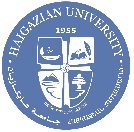 HAIGAZIAN UNIVERSITY REQUEST FOR REACTIVATION OF ENROLLMENT AFTER LEAVE OF ABSENCE I.D.First Name: Family Name: Dates of Attendance at HU:From:           To:             Reactivation Requested for:Semester:   Year:          Major before Leaving the University: Major Intended upon Returning:Reason for Leaving the University: Reason for Leaving the University: Activities after Leaving the University:   Were you employed?                                                      Yes                                NoIf yes, please present a statement from your employer certifying your position and kind of work.If no, indicate how you spent your time:   Activities after Leaving the University:   Were you employed?                                                      Yes                                NoIf yes, please present a statement from your employer certifying your position and kind of work.If no, indicate how you spent your time:   Permanent Address:Building     P.O. Box    Country     Tel. (Home): StreetCityE-mail(Mobile): FOR OFFICE USEReceived by                Student’s Academic Status: Processed by                                                DateDate